ATIVIDADE DE ESTUDO EM CASAATIVIDADE DE ESTUDO EM CASADisciplina: Educação Física - Professores: Fabrício e GleysseTurmas: Etapas I-A e II-A - Data: 03 a 28/05/2021              Observação: Aula pelo App Zoom semanalmenteDescrição/orientação para realizar a atividade 1: 03 – 07/05ANIMAIS FANTÁSTICOS É UMA ATIVIDADE DE GINÁSTICA, PORÉM TODOS OS MOVIMENTOS REMETEM A ALGUM ANIMAL. O DESAFIO É CONSEGUIR IMITAR TODOS OS ANIMAIS, PARA ISSO, VOCÊ (ADULTO) DIRÁ UM ANIMAL E A CRIANÇA PRECISA IMITÁ-LO, FICANDO NA POSIÇÃO POR 10 SEGUNDOS. PODE SEGUIR A SEQUÊNCIA QUE ACHAR MELHOR.A SEGUIR ESTÃO ALGUNS DESENHOS DE ANIMAIS QUE PODEM SER MOSTRADOS CASO A CRIANÇA NÃO CONHEÇA O ANIMAL. ELA PODE TENTAR IMITAR A FIGURA OU USAR A IMAGINAÇÃO E CRIAR A SUA PRÓPRIA FORMA DE IMITAR O ANIMAL.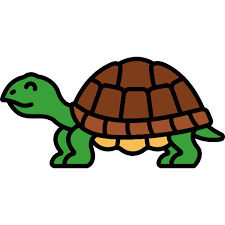 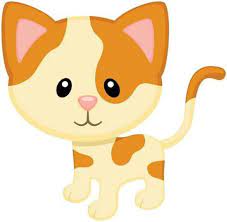 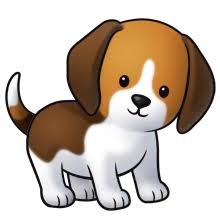 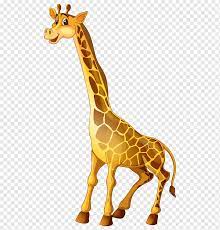 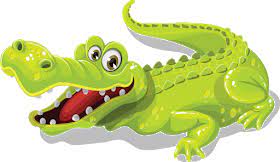                          TARTARUGA              GATO              CACHORRO           GIRAFA                         JACARÉ           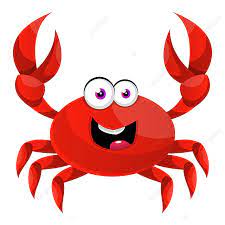 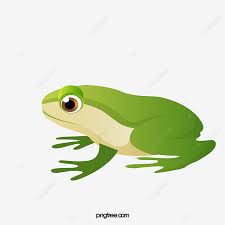 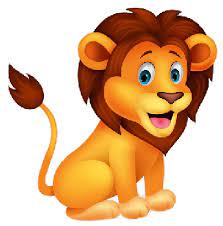 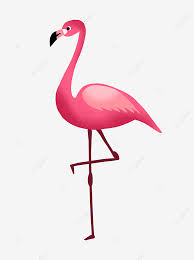                                     CARANGUEJO                SAPO                           LEÃO            FLAMINGODescrição/orientação para realizar a atividade 2: 10 a 14/05ATIVIDADE RÍTMICAMÚSICA: BABY SHARKCOLOCAR A MÚSICA DO BABY SHARK (SERÁ DISPONIBILIZADO O LINK NO GRUPO) PARA QUE A CRIANÇA FAÇA OS MOVIMENTOS QUE SÃO MOSTRADOS. CASO NÃO SEJA POSSÍVEL COLOCAR O VÍDEO DA MÚSICA, PODE ALTERAR A BRINCADEIRA PEDINDO PARA QUE A CRIANÇA A IMITE UM TUBARÃO. PARA FICAR MAIS LEGAL, DIGA QUE É O DESAFIO DO FUNDO DO MAR E PEÇA PARA QUE IMITE OUTROS ANIMAIS TAMBÉM. EXEMPLO: TARTARUGA, ESTRELA DO MAR, GOLFINHO.Descrição/orientação para realizar a atividade 3:  17 a 21/05ILHA DO TUBARÃOORGANIZE UM ESPAÇO PARA SER A ILHA (UM CÍRCULO NO CHÃO OU UM TAPETE, POR EXEMPLO). A CRIANÇA DEVE FAZER OS SEGUINTES COMANDOS DE FORMA ALTERNADA:NAVEGANDO: CAMINHAR PELO ESPAÇO;PIRATA: PULAR EM UM PÉ SÓ;OLHA O TUBARÃO: ENTRAR NO CÍRCULO.Descrição/orientação para realizar a atividade 4:  24 a 28/05TERRA-MARMATERIAL NECESSÁRIO: UMA LINHA NO CHÃOMARQUE UMA LINHA NO CHÃO (PODE SER DESENHADA OU FAZER DE FITA, BARBANTE ETC.). UM LADO DA LINHA SERÁ O MAR E O OUTRO LADO SERÁ A TERRA. DICA: COLOQUE ALGUM TIPO DE MARCA QUE A CRIANÇA IRÁ IDENTIFICAR O MAR E A TERRA (FAÇA UM DESENHO, ESCREVA OU COLOQUE AS LETRAS M E T  E DIGA PARA ELA QUAL É O LADO DA TERRA E QUAL É DO MAR).RODADA 1: VOCÊ (ADULTO) IRÁ DAR OS COMANDOS PARA QUE A CRIANÇA VÁ ALTERNANDO DE UM LADO PARA O OUTRO. QUANDO FALAR MAR A CRIANÇA PULA PARA O LADO DO MAR, QUANDO FALAR TERRA A CRIANÇA PULA PARA O LADO DA TERRA. FAÇA ESTA RODADA COM PELO MENOS 10 COMANDOS. EXEMPLO: TERRA; MAR; MAR; TERRA; MAR; TERRA; TERRA; TERRA; MAR; TERRA; MAR...RODADA 2: MANTENHA A MESMA MARCAÇÃO DA ATIVIDADE, SÓ QUE AGORA AO INVÉS DE FALAR TERRA OU MAR, VOCÊ (ADULTO) IRÁ FALAR ANIMAIS QUE VIVEM NA TERRA E NO MAR. E A CRIANÇA DEVE PULAR PARA O LADO QUE INDIQUE O LUGAR QUE ESSE ANIMAL HABITA. EXEMPLO: TUBARÃO; GATO; CACHORRO; BALEIA; LEÃO; GOLFINHO; CAVALO; ELEFANTE; CAVALO-MARINHO; PORCO; GIRAFA; CAMARÃO; HIPOPÓTAMO...DICA: SE FALAR O NOME DE ALGUM ANIMAL QUE VOA, FALA PARA A CRIANÇA PULAR EM CIMA DA LINHA.